Confederated Tribes of theUmatilla Indian ReservationBoard of Trustees & General Council46411 Timíne Way Pendleton, OR 97801(541) 429-7030  fax (541) 276-3095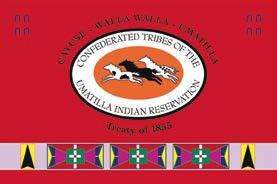 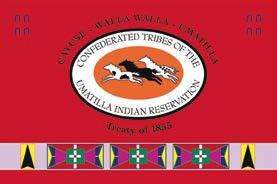 info@ctuir.org  www.umatilla.nsn.usPUBLIC NOTICE  February 1, 2021TRIBAL MEMBERS:This notification formally announces that applications are now being taken from tribal members who wish to serve on the Commissions/Committees listed below. Appointed members will receive a $100.00 stipend per meeting effective January 1, 2016, once the minutes have been approved on CTUIR pay days.       1 position for Credit Board, 3 year term, meets 2nd and 4th Tueday @ noon     3 positions for CTUIR Culture Coalition. 2 year term, meets as needed. No Stipend    2 position for Cultural Resources– 2 year term, meets 1st 3rd Tuesday @1:30 PM    2 position for Farm Committee- 2 year term- meets 2nd and 4th Tuesday @ 2:30 PM    1 position for Housing Commission- 4 year term- meets 1st and 3rd Tuesday at URHA    1 position Land Acquisition Committee- Filling term ending 09-03-2021- meets 1st and 3rd Tuesday   @ 9:00 AM     1 Alternate position Land Protection Planning-3 year term, meets 2nd & 4th Tuesday @ 9:00 AM    2 position Science and Technology- 2 year term- meets 2nd and 4th Tuesday @ 2:00 PM All applications are due on Tuesday, February 16th, 2021 by 4:00 p.m. and BOT will make appointments on Monday, February 22nd, 2021.Applications available at the Nixyáawii Governance Center or online at www.ctuir.org/government/committees- commissions Completed applications should be submitted to the Nixyáawii Governance switchboard desk. For more information, call Cami Lewis 541-429-7377.  If you have any questions, please contact Sally Kosey, BOT Secretary 541-429-7372.Treaty June 9, 1855 ~ Cayuse, Umatilla and Walla Walla Tribes